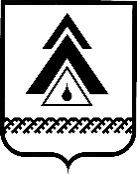 администрация Нижневартовского районаХанты-Мансийского автономного округа – ЮгрыПОСТАНОВЛЕНИЕОб утверждении комплекса мер по организации отдыха и оздоровления детей, имеющих место жительства в Нижневартовском районе, на 2021 год Руководствуясь государственной программой Ханты-Мансийского автономного округа – Югры «Развитие образования», утвержденной постановлением Правительства Ханты-Мансийского автономного округа – Югра от 05.10.2018 № 338-п:1. Утвердить комплекс мер по организации отдыха и оздоровления детей, имеющих место жительства в Нижневартовском районе, на 2021 год согласно приложению. 2. Межведомственной комиссии по организации в каникулярное время отдыха, оздоровления, занятости детей, подростков и молодежи Нижневартовского района (М.В. Любомирская):2.1. Обеспечить координацию деятельности уполномоченных                     структурных подразделений администрации района в сфере организации                     и обеспечения отдыха и оздоровления детей, подростков и молодежи,                        их взаимодействие с территориальными органами федеральных органов государственной власти, профсоюзами, оздоровительными и иными организациями, молодежными, детскими и иными общественными объединениями в ходе реализации комплекса мер по организации отдыха                          и оздоровления детей, имеющих место жительства в Нижневартовском районе, на 2021 год, мероприятий муниципальной программы «Развитие образования                 в Нижневартовском районе» (подпрограмма «Организация в каникулярное время отдыха, оздоровления, занятости детей, подростков  и молодежи района»).2.2. Осуществлять мониторинг комплекса мер по организации отдыха                        и оздоровления детей, имеющих место жительства в Нижневартовском районе, на 2021 год.2.3. Представлять в Департамент образования и молодежной политики Ханты-Мансийского автономного округа – Югры информацию о реализации комплекса мер по организации отдыха и оздоровления детей, имеющих место жительства в Нижневартовском районе, на 2021 год в соответствии со сроками, указанными в приложении к постановлению.  3. Ответственным исполнителям комплекса мер по организации отдыха               и оздоровления детей, имеющих место жительства в Нижневартовском районе, на 2021 год обеспечить представление в управление образования и молодежной политики администрации района информации о реализации комплекса мер                      по организации в каникулярное время отдыха, оздоровления, занятости детей, подростков и молодежи Нижневартовского района на 2021 год в соответствии     со сроками, указанными в приложении к постановлению.  4. Контроль за выполнением постановления возложить на исполняющего обязанности заместителя главы района по социальным вопросам                                            М.В. Любомирскую. Глава района                                                                                        Б.А. СаломатинПриложение к постановлению администрации района от 09.04.2021 № 535 Комплекс мер по организации отдыха и оздоровления детей, имеющих место жительства в Нижневартовском районе, на 2021 годот 09.04.2021г. Нижневартовск№ 535          №п/пНаименование мероприятияИсполнитель(в том числе по согласованию)СрокисполненияI. Организация и информационное обеспечение отдыха и оздоровления детейI. Организация и информационное обеспечение отдыха и оздоровления детейI. Организация и информационное обеспечение отдыха и оздоровления детейI. Организация и информационное обеспечение отдыха и оздоровления детей1.1.Формирование и утверждение комплекса мер по организации отдыха и оздоровления детей, имеющих место жительства в Нижневартовском районеуправление образования и молодежной политики администрации районадо 20 мая1.2.Формирование и размещение на сайте администрации района в разделе «Каникулярный отдых», сайте муниципального автономного учреждения дополнительного образования «Спектр»:реестра организаций, осуществляющих деятельность по организации отдыха и оздоровления детей в районе;типовых паспортов организаций отдыха детей и их оздоровления, действующих в районе;реестра организаций, осуществляющих досуг и занятость детей в летний период в районе управление образования и молодежной политики администрации района; муниципальное автономное учреждение дополнительного образования «Спектр»до 20 маядо 20 мая1.3.Создание консультационных центров и единого справочного телефона по вопросам организации отдыха и оздоровления детей в каникулярный периодуправление образования и молодежной политики администрации района;муниципальное автономное учреждение дополнительного образования «Спектр»; управление культуры и спорта администрации района; отдел по организации деятельности комиссии по делам несовершеннолетних и защите их прав администрации района;управление социальной защиты в г. Нижневартовске и Нижневартовском районе (по согласованию)до 20 мая1.4.Актуализация «методического портфеля» в помощь организаторам отдыха и оздоровления детей: для организаторов отдыха и оздоровления в лагерях с дневным пребыванием детей; для организаторов досуговых, творческих и игровых мероприятий в летнем оздоровительном лагере; для родителей, отправляющих детей на отдых и оздоровление; для сопровождающих организованных групп детейуправление образования и молодежной политики администрации района; муниципальное автономное учреждение дополнительного образования «Спектр»до 20 мая1.5.Актуализация реестра программ уличной (дворовой) педагогикиуправление образования и молодежной политики администрации района;муниципальное автономное учреждение дополнительного образования «Спектр»; управление культуры и спорта администрации района; отдел по организации деятельности комиссии по делам несовершеннолетних и защите их прав администрации районадо 20 мая1.6.Формирование перечня организаций, осуществляющих деятельность в сферах физической культуры и спорта, культуры, образования, которые предоставляют услуги на безвозмездной основе для проведения занятий с детьми, посещающими организации отдыха и оздоровления в районеуправление образования и молодежной политики администрации района;управление культуры и спорта администрации район; до 20 мая1.7.Формирование межведомственного плана мероприятий по организации отдыха, оздоровления, досуга и занятости детей, запланированных к проведению образовательными учреждениями, учреждениями культуры, физической культуры и спорта в летний период, и его размещение на сайте администрации района в разделе «Каникулярный отдых», сайте муниципального автономного учреждения дополнительного образования «Спектр» управление культуры и спорта администрации районадо 20 мая1.8.Выезд представителей органов местного самоуправления, исполнительных органов государственной власти автономного округа в организации отдыха и оздоровления детей, расположенные за пределами автономного округа, с целью ознакомления с их материально-технической базой, оценки соблюдения условий государственных, муниципальных контрактовуправление образования и молодежной политики администрации района;муниципальное автономное учреждение дополнительного образования «Спектр»с 1 мая по 31 декабря1.9.Участие в окружном этапе смотра-конкурса «Лучшая спортивная площадка по месту жительства по организации летнего отдыха»управление культуры и спорта администрации районас 1 июня по                         31 августа1.10.Участие в проведении профориентационных мероприятий (тестирования, викторин, тренингов)  с несовершеннолетними в летний периодуправление образования и молодежной политики администрации районас 1 июня по                      31 августа1.11.Участие в конкурсе «Лучшая организация отдыха детей и их оздоровления Ханты-Мансийского автономного округа – Югры»управление образования и молодежной политики администрации района;муниципальное автономное учреждение дополнительного образования «Спектр»;управление культуры и спорта  администрации районас 6 июля по 10 сентября1.10.Организация разъяснительной информационной кампании для родителей о местах детского отдыха и оздоровления, расположенных в Югреуправление образования и молодежной политики администрации района; муниципальное автономное учреждение дополнительного образования «Спектр»;управление культуры и спорта  администрации района;бюджетное учреждение Ханты-Мансийского автономного округа – Югры «Нижневартовская районная больница» (по согласованию);бюджетное учреждение Ханты-Мансийского автономного округа – Югры «Новоаганская районная больница» (по согласованию); отдел по организации деятельности комиссии по делам несовершеннолетних и защите их прав администрации района; управление социальной защиты в г. Нижневартовске и Нижневартовском районе (по согласованию)до 31 марта1.11.Организация и обеспечение отдыха и оздоровления детей, проживающих в Нижневартовском районе:управление образования и молодежной политики администрации района; муниципальное автономное учреждение дополнительного образования «Спектр»;управление культуры и спорта  администрации района;бюджетное учреждение Ханты-Мансийского автономного округа – Югры «Нижневартовская районная больница» (по согласованию); бюджетное учреждение Ханты-Мансийского автономного округа – Югры «Новоаганская районная больница» (по согласованию); отдел по организации деятельности комиссии по делам несовершеннолетних и защите их прав администрации района; управление социальной защиты в г. Нижневартовске и Нижневартовском районе (по согласованию)с 31 мая по 31 декабря1.11.1.детей в возрасте от 6 до 17 лет (включительно) в организациях отдыха детей и их оздоровления, в том числе в этнической средеуправление образования и молодежной политики администрации района; управление культуры и спорта  администрации районас 31 мая по 31 декабря1.11.2.детей в возрасте от 6 до 17 лет (включительно) из числа коренных малочисленных народов Севера (ханты, манси, ненцы)Управление социальной защиты в г. Нижневартовске и Нижневартовском районе (по согласованию)с 31 мая по 31 декабря1.11.3детей в возрасте от 3 до 18 лет, попавших в трудную жизненную ситуацию, нуждающихся в социальной реабилитацииУправление социальной защиты в г. Нижневартовске и Нижневартовском районе (по согласованию)с 31 мая по 31 декабря1.11.4.детей в возрасте от 6 до 17 лет (включительно) – проявивших способности в сфере образования: лауреатов, победителей, дипломантов, участников международных, российских, региональных, муниципальных, фестивалей, слетов, соревнований, конкурсов, представителей детских общественных движенийуправление образования и молодежной политики администрации района;муниципальное автономное учреждение дополнительного образования «Спектр»;управление культуры и спорта  администрации района;с 31 мая по 31 декабря1.11.5.детей в возрасте от 6 до 17 лет (включительно), проявивших способности в сфере культуры и искусствауправление культуры и спорта  администрации районас 31 мая по 31 декабря1.11.6.детей в возрасте от 6 до 17 лет (включительно), проявивших способности в сфере физической культуры и спортауправление культуры и спорта  администрации районас 31 мая по 31 декабря1.11.7.детей в возрасте от 4 до 17 лет (включительно), имеющих хронические заболевания, при наличии медицинских заболеванийбюджетное учреждение Ханты-Мансийского автономного округа – Югры «Нижневартовская районная больница» (по согласованию);бюджетное учреждение Ханты-Мансийского автономного округа – Югры «Новоаганская районная больница» (по согласованию)с 31 мая по 31 декабря1.12.Мониторинг организации отдыха и оздоровления детей, проживающих в районе, в том числе детей, находящихся в трудной жизненной ситуацииуправление образования и молодежной политики администрации района; муниципальное автономное учреждение дополнительного образования «Спектр»;управление культуры и спорта  администрации района;управление социальной защиты в г. Нижневартовске и Нижневартовском районе (по согласованию)ежемесячнодо 25-го числа1.13.Мониторинг отдыха, оздоровления детей, находящихся в социально опасном положении, в летний периодотдел по организации деятельности комиссии по делам несовершеннолетних и защите их прав администрации района;Межмуниципальный отдел Министерства внутренних дел Российской Федерации «Нижневартовский» (по согласованию)до 20 сентября1.14.Мониторинг организации отдыха и оздоровления детей-инвалидов, детей с ограниченными возможностями здоровьяУправление социальной защиты в г. Нижневартовске и Нижневартовском районе (по согласованию)ежемесячно, до 25-го числа1.15.Организация ежемесячного информирования родителей (законных представителей) детей, в том числе находящихся в социально опасном положении, о вариантах их отдыха и оздоровления в муниципальных образованиях автономного округа (разработка памяток, буклетов, оформление информационных стендов, размещение информации на сайте администрации района)управление образования и молодежной политики администрации района;муниципальное автономное учреждение дополнительного образования «Спектр»;управление культуры и спорта  администрации района;бюджетное учреждение Ханты-Мансийского автономного округа – Югры «Нижневартовская районная больница» (по согласованию);бюджетное учреждение Ханты-Мансийского автономного округа – Югры «Новоаганская районная больница» (по согласованию);отдел по организации деятельности комиссии по делам несовершеннолетних и защите их прав администрации района;управление социальной защиты в г. Нижневартовске и Нижневартовском районе (по согласованию)ежемесячно, до 31 декабря1.16.Проведение туристических походов, экспедиций, экскурсий (далее – туристические мероприятия) с участием детей в соответствии с законодательством Российской Федерации.Формирование и размещение на официальных сайтах органов местного самоуправления реестра туристических походов, экспедиций, экскурсий с участием детей в муниципальных образованиях автономного округа и за его пределами, его последующая актуализациямуниципальное казенное учреждение Нижневартовского района «Управление по делам гражданской обороны и чрезвычайным ситуациям»; управление образования и молодежной политики администрации района; управление культуры и спорта  администрации района;управление социальной защиты в г. Нижневартовске и Нижневартовском районе (по согласованию)с 31 мая по 31 декабрядо 31 маяII. Обеспечение комплексной безопасности детей в период оздоровительной кампанииII. Обеспечение комплексной безопасности детей в период оздоровительной кампанииII. Обеспечение комплексной безопасности детей в период оздоровительной кампанииII. Обеспечение комплексной безопасности детей в период оздоровительной кампании2.1. Обеспечение безопасности детей в организациях отдыха и оздоровления, а также во время следования организованных групп детей к местам отдыха и оздоровления и обратно2.1. Обеспечение безопасности детей в организациях отдыха и оздоровления, а также во время следования организованных групп детей к местам отдыха и оздоровления и обратно2.1. Обеспечение безопасности детей в организациях отдыха и оздоровления, а также во время следования организованных групп детей к местам отдыха и оздоровления и обратно2.1. Обеспечение безопасности детей в организациях отдыха и оздоровления, а также во время следования организованных групп детей к местам отдыха и оздоровления и обратно2.1.1.Информирование ЦУКС Главного управления МЧС России по автономному округу о выезде за пределы региона организованных групп детей с указанием времени и пункта убытия, срока, местонахождения, численности, контактной информации для дальнейшего взаимодействия с представителями встречающей стороныуправление образования и молодежной политики администрации района;муниципальное автономное учреждение дополнительного образования «Спектр»;управление культуры и спорта администрации района;руководители организаций отдыха детей и их оздоровления (по согласованию)в период оздоровительной кампании2.1.2.Информирование ЦУКС Главного управления МЧС России по автономному округу о туристических маршрутах организованных групп детей с указанием времени и пункта убытия, срока, местонахождения, численности, контактной информацииуправление образования и молодежной политики администрации района;муниципальное автономное учреждение дополнительного образования «Спектр»;управление культуры и спорта администрации района;руководители организаций отдыха детей и их оздоровления (по согласованию)в период оздоровительной кампании2.1.3.Обеспечение постоянного контроля соблюдения установленных требований по безопасности детей на водных объектах, исключение случаев купания детей на водоемах, не аттестованных и не принятых в эксплуатацию в установленном порядкеуправление образования и молодежной политики администрации района;муниципальное автономное учреждение дополнительного образования «Спектр»;управление культуры и спорта администрации района;руководители организаций отдыха детей и их оздоровления (по согласованию)в период оздоровительной кампании2.1.4.Практическая отработка регламента взаимодействия всех экстренных оперативных служб при возникновении чрезвычайных ситуаций с руководителями и дежурным персоналом объектов детского отдыхауправление образования и молодежной политики администрации района;муниципальное автономное учреждение дополнительного образования «Спектр»;управление культуры и спорта администрации района;руководители организаций отдыха детей и их оздоровления (по согласованию)в период оздоровительной кампании2.1.5.Проведение практических тренировок с каждой сменой единых дежурных диспетчерских служб с целью своевременного реагирования на возникновение чрезвычайных ситуаций на объектах детского отдыхамуниципальное казенное учреждение Нижневартовского района «Управление по делам гражданской обороны и чрезвычайным ситуациям»до 31 мая2.1.6.Организация деятельности по недопущению функционирования несанкционированных лагерей, пребывания незарегистрированных туристских групп детей на территории муниципальных образований автономного округауправление образования и молодежной политики администрации района;муниципальное автономное учреждение дополнительного образования «Спектр»;управление культуры и спорта администрации района;муниципальное казенное учреждение Нижневартовского района «Управление по делам гражданской обороны и чрезвычайным ситуациям»с 1 мая по 31 декабря2.1.7.Приемка муниципальными межведомственными комиссиями по организации отдыха, оздоровления, занятости детей (далее ‒ муниципальные межведомственные комиссии) оздоровительных организаций автономного округа (с участием представителей территориальных органов федеральных органов исполнительной власти по автономному округу, общественных организаций, объединений, средств массовой информации)управление образования и молодежной политики администрации района;муниципальное автономное учреждение дополнительного образования «Спектр»;управление культуры и спорта администрации района;управление социальной защиты в г. Нижневартовске и Нижневартовском районе (по согласованию);Межмуниципальный отдел Министерства внутренних дел Российской Федерации «Нижневартовский» (по согласованию)с 1 мая по 31 декабря2.1.8.Проведение информационно-разъяснительных мероприятий с привлечением муниципальных средств массовой информации с представителями общественных объединений, детьми и их родителями (законными представителями) по вопросу соблюдения комплексной безопасности детей в период оздоровительной кампании, в том числе профилактики их травматизма на объектах повышенной опасности (водных, объектах транспорта), нахождения детей в возрасте до 16 лет в ночное время в общественных местахотдел по организации деятельности комиссии по делам несовершеннолетних и защите их прав администрации района;управление образования и молодежной политики администрации района;управление образования и молодежной политики администрации района;муниципальное автономное учреждение дополнительного образования «Спектр»;управление культуры и спорта администрации районас 1 мая по 31 декабря , в летний период - ежемесячно2.1.9.Проведение разъяснительной работы с сопровождающими организованные группы детей, родителями (законными представителями детей):о требованиях законодательства при организации групповых перевозок детей к месту отдыха и обратно, необходимости в медицинском сопровождении, страховании детей от несчастных случаев и болезней, в том числе в период их пребывания в оздоровительных организациях;о правилах поведения детей, хранении денежных средств, использовании мобильных средств связи в оздоровительных организациях, запрете провоза детьми в лагеря колющих, режущих предметовуправление образования и молодежной политики администрации района;управление образования и молодежной политики администрации района;муниципальное автономное учреждение дополнительного образования «Спектр»;управление культуры и спорта администрации районас 1 мая по 31 декабря2.1.10.Проведение оперативно-профилактической операции «Подросток», направленной на предупреждение безнадзорности и правонарушений детейотдел по организации деятельности комиссии по делам несовершеннолетних и защите их прав администрации района;управление образования и молодежной политики администрации района;управление образования и молодежной политики администрации района;муниципальное автономное учреждение дополнительного образования «Спектр»;управление культуры и спорта администрации районас 1 июня по 30 сентября 2021 года2.1.11.Проведение профилактической акции «Внимание дети!», направленной на предупреждение травматизма в период летних каникулМежмуниципальный отдел Министерства внутренних дел Российской Федерации «Нижневартовский» (по согласованию);отдел по организации деятельности комиссии по делам несовершеннолетних и защите их прав администрации района;управление образования и молодежной политики администрации района;управление образования и молодежной политики администрации района;муниципальное автономное учреждение дополнительного образования «Спектр»;управление культуры и спорта администрации района;управление социальной защиты в г. Нижневартовске и Нижневартовском районе (по согласованию)с 1 мая по 30 июня;с 1 августа по 30 сентября2.1.12.Обеспечение контроля за состоянием комплексной безопасности детей в организациях их отдыха и оздоровления, в том числе функционирующих круглогодично, с привлечением представителей общественных организаций, средств массовой информации (организация выезда рабочих групп межведомственной комиссии по организации отдыха, оздоровления, занятости детей и молодежи автономного округа, муниципальных межведомственных комиссий в оздоровительные организации автономного округа для проведения оценки соблюдения требований комплексной безопасности)Межмуниципальный отдел Министерства внутренних дел Российской Федерации «Нижневартовский» (по согласованию);муниципальное казенное учреждение Нижневартовского района «Управление по делам гражданской обороны и чрезвычайным ситуациям»;отдел по организации деятельности комиссии по делам несовершеннолетних и защите их прав администрации района;управление образования и молодежной политики администрации района;муниципальное автономное учреждение дополнительного образования «Спектр»;управление культуры и спорта администрации района;Управление социальной защиты в г. Нижневартовске и Нижневартовском районе (по согласованию)с 1 мая по 31 декабря, не менее 1 раза в оздоровительную смену2.1.13.Подготовка бассейнов и территорий, предназначенных для купания детей, к летней оздоровительной кампанииуправление образования и молодежной политики администрации района;муниципальное автономное учреждение дополнительного образования «Спектр»;управление культуры и спорта администрации района;муниципальное казенное учреждение Нижневартовского района «Управление по делам гражданской обороны и чрезвычайным ситуациям»до 1 июня2.1.14.Организация обучения детей, работников оздоровительных организаций правилам поведения на водных объектах, в том числе при использовании маломерных судов, навыкам спасения и оказания первой медицинской помощимуниципальное казенное учреждение Нижневартовского района «Управление по делам гражданской обороны и чрезвычайным ситуациям»;управление образования и молодежной политики администрации района;муниципальное автономное учреждение дополнительного образования «Спектр»;управление культуры и спорта администрации районас 1 мая по 31 декабря2.1.15.Обеспечение контроля соблюдения требований безопасности в период нахождения детей на водных объектах, в том числе при проведении туристических походов, экскурсий, экспедиций; исключение случаев купания детей в водоемах, не принятых в эксплуатациюмуниципальное казенное учреждение Нижневартовского района «Управление по делам гражданской обороны и чрезвычайным ситуациям»;управление образования и молодежной политики администрации района;муниципальное автономное учреждение дополнительного образования «Спектр»;управление культуры и спорта администрации районас 1 мая по 31 декабря2.1.16.Проведение единого дня обучения правилам безопасного поведения на объектах повышенной опасности и автодорогахМежмуниципальный отдел Министерства внутренних дел Российской Федерации «Нижневартовский» (по согласованию);муниципальное казенное учреждение Нижневартовского района «Управление по делам гражданской обороны и чрезвычайным ситуациям»;управление образования и молодежной политики администрации района;муниципальное автономное учреждение дополнительного образования «Спектр»;управление культуры и спорта администрации района5 июня;5 июля;,5 августа2.1.17.Обеспечение информирования (не позднее чем за 7 дней до выезда) о выезде за пределы автономного округа для отдыха организованных групп детей с указанием времени и пункта убытия, срока и места нахождения, численности групп и контактных данных их руководителей:ЦУКС Главного управления МЧС по автономному округу;Управления Роспотребнадзора по автономному округу;органов исполнительной власти иных субъектов Российской Федерацииглавы городских и сельских поселений района (по согласованию);управление образования и молодежной политики администрации района;муниципальное автономное учреждение дополнительного образования «Спектр»;управление культуры и спорта администрации районас 1 мая по 31 декабря2.1.18.Организация и обеспечение сопровождения организованных групп детей, следующих к местам отдыха и оздоровления и обратно, всеми видами транспортаглавы городских и сельских поселений района (по согласованию);управление образования и молодежной политики администрации района;муниципальное автономное учреждение дополнительного образования «Спектр»;управление культуры и спорта администрации района;муниципальное казенное учреждение Нижневартовского района «Управление по делам гражданской обороны и чрезвычайным ситуациям»;бюджетное учреждение Ханты-Мансийского автономного округа – Югры «Нижневартовская районная больница» (по согласованию);бюджетное учреждение Ханты-Мансийского автономного округа – Югры «Новоаганская районная больница» (по согласованию)с 1 мая по 31 декабря2.1.19.Страхование детей от несчастных случаев и болезней в период их следования к месту отдыха и оздоровления и обратно и на период их пребывания в оздоровительных организацияхучреждения, организующие отдых и занятость детей и подростков района; управление образования и молодежной политики администрации района;муниципальное автономное учреждение дополнительного образования «Спектр»;управление культуры и спорта администрации района;управление социальной защиты в г. Нижневартовске и Нижневартовском районе (по согласованию)с 1 мая по 31 декабря2.1.20.Обеспечение контроля за соблюдением требований законодательства при организации групповых перевозок детей к месту отдыха и обратноуправление образования и молодежной политики администрации района;муниципальное автономное учреждение дополнительного образования «Спектр»;управление культуры и спорта администрации района;муниципальное казенное учреждение Нижневартовского района «Управление по делам гражданской обороны и чрезвычайным ситуациям»;бюджетное учреждение Ханты-Мансийского автономного округа – Югры «Нижневартовская районная больница» (по согласованию);бюджетное учреждение Ханты-Мансийского автономного округа – Югры «Новоаганская районная больница» (по согласованию)с 1 мая по 31 декабря2.1.21.Обеспечение контроля за соблюдением требований комплексной безопасности при проведении туристических мероприятий с участием детей в автономном округе и за его пределами, в том числе обеспечение организованных групп детей, участвующих в туристических мероприятиях, спутниковыми телефонами в случае неустойчивой связи.Межмуниципальный отдел Министерства внутренних дел Российской Федерации «Нижневартовский» (по согласованию);муниципальное казенное учреждение Нижневартовского района «Управление по делам гражданской обороны и чрезвычайным ситуациям»;управление образования и молодежной политики администрации района;муниципальное автономное учреждение дополнительного образования «Спектр»;управление культуры и спорта администрации района;бюджетное учреждение Ханты-Мансийского автономного округа – Югры «Нижневартовская районная больница» (по согласованию);бюджетное учреждение Ханты-Мансийского автономного округа – Югры «Новоаганская районная больница» (по согласованию)с 1 мая по 31 декабря2.1.22.Представление информации о наличии у организованных групп детей спутниковой связи с указанием номера телефона в адрес Главного управления МЧС России по автономному округумуниципальное казенное учреждение Нижневартовского района «Управление по делам гражданской обороны и чрезвычайным ситуациям»;управление образования и молодежной политики администрации района;муниципальное автономное учреждение дополнительного образования «Спектр»;управление культуры и спорта администрации районане позднее 10 календарных дней до начала туристического мероприятия2.1.23.Обеспечение контроля качества игровых и спортивных площадок, спортивного инвентаря, используемых при организации отдыха и оздоровления детей в автономном округе:проведение комплексных проверок детских игровых и спортивных площадок, спортивного инвентаря, используемых в муниципальных образованиях автономного округа при организации отдыха и оздоровления детей, с утверждением комиссионного акта о соответствии проверенных объектов требованиям безопасности для жизни и здоровья детей (с участием представителей территориальных комиссий по делам несовершеннолетних и защите их прав в муниципальных районах и городских округах автономного округа; общественных организаций, молодежных объединений);управление культуры и спорта администрации районас 1 мая по31 декабрявыявление находящихся в муниципальных образованиях автономного округа бесхозных детских игровых (спортивных) площадок, не включенных в реестр муниципальной собственности и возведенных без согласования с уполномоченным органом местного самоуправления в сфере градостроительства;управление культуры и спорта администрации районас 1 мая по 31 декабряназначение должностных лиц (организаций), ответственных за безопасное техническое состояние и использование игровой (спортивной) площадкиуправление культуры и спорта администрации районадо 31 мая2.1.24Контроль функционирования системы вызова экстренных оперативных служб (далее - ЭОС) в организациях отдыха и оздоровления детей, в том числе:размещение в свободном доступе контактных телефонов ЭОС, указание способов их набора с мобильного телефона;проведение инструктажей с участием администраций оздоровительных организаций по вызову ЭОСМежмуниципальный отдел Министерства внутренних дел Российской Федерации «Нижневартовский» (по согласованию);Нижневартовский межмуниципальный отдел вневедомственной охраны – филиал Федерального государственного казенного учреждения «Управление вневедомственной охраны войск национальной гвардии Российской Федерации по Ханты-Мансийскому автономному округу – Югре» (по согласованию);муниципальное казенное учреждение Нижневартовского района «Управление по делам гражданской обороны и чрезвычайным ситуациям»;управление образования и молодежной политики администрации района;муниципальное автономное учреждение дополнительного образования «Спектр»;управление культуры и спорта администрации районас 1 мая по 31 декабря2.1.25Практическая отработка регламента взаимодействия всех экстренных оперативных служб при возникновении чрезвычайных ситуаций, возникновении угрозы совершения террористического акта на объекте детского отдыха с руководителями и персоналом оздоровительных организацийМежмуниципальный отдел Министерства внутренних дел Российской Федерации «Нижневартовский» (по согласованию);Нижневартовский межмуниципальный отдел вневедомственной охраны – филиал Федерального государственного казенного учреждения «Управление вневедомственной охраны войск национальной гвардии Российской Федерации по Ханты-Мансийскому автономному округу – Югре» (по согласованию);управление образования и молодежной политики администрации района;муниципальное автономное учреждение дополнительного образования «Спектр»;управление культуры и спорта администрации районас 1 мая по 31 декабря2.1.26Обеспечение контроля за соблюдением законодательных ограничений для лиц, лишенных права на занятие трудовой деятельностью в сфере организации отдыха и оздоровления детей, в том числе проверка граждан при приеме на работу в организации отдыха детей и их оздоровления, действующих в автономном округе, на наличие (отсутствие) судимости и (или) факта уголовного преследованияМежмуниципальный отдел Министерства внутренних дел Российской Федерации «Нижневартовский» (по согласованию);Нижневартовский межмуниципальный отдел вневедомственной охраны – филиал Федерального государственного казенного учреждения «Управление вневедомственной охраны войск национальной гвардии Российской Федерации по Ханты-Мансийскому автономному округу – Югре» (по согласованию);управление образования и молодежной политики администрации района;муниципальное автономное учреждение дополнительного образования «Спектр»;управление культуры и спорта администрации районас 1 мая по 31 декабря2.1.27Взаимодействие с собственниками организаций отдыха детей и их оздоровления различных форм собственности и ведомственной принадлежности по вопросам их использования по прямому назначению, сохранения и развития материально-технической базыуправление образования и молодежной политики администрации района;муниципальное автономное учреждение дополнительного образования «Спектр»;управление культуры и спорта администрации районас 1 мая по 31 декабря2.2. Организация медицинского обеспечения в период детской оздоровительной кампании2.2. Организация медицинского обеспечения в период детской оздоровительной кампании2.2. Организация медицинского обеспечения в период детской оздоровительной кампании2.2. Организация медицинского обеспечения в период детской оздоровительной кампании2.2.1.Организация и обеспечение медицинских осмотров организованных групп детей, направляющихся в оздоровительные организации, расположенные за пределами района, в пунктах выезда/въезда (аэропорты, железнодорожные и автовокзалы)бюджетное учреждение Ханты-Мансийского автономного округа – Югры «Нижневартовская районная больница» (по согласованию);бюджетное учреждение Ханты-Мансийского автономного округа – Югры «Новоаганская районная больница» (по согласованию);управление образования и молодежной политики администрации района;муниципальное автономное учреждение дополнительного образования «Спектр»;управление культуры и спорта администрации районас 1 мая по 31 декабря2.3. Обеспечение санитарно-эпидемиологической безопасности в организациях отдыха и оздоровления детей2.3. Обеспечение санитарно-эпидемиологической безопасности в организациях отдыха и оздоровления детей2.3. Обеспечение санитарно-эпидемиологической безопасности в организациях отдыха и оздоровления детей2.3. Обеспечение санитарно-эпидемиологической безопасности в организациях отдыха и оздоровления детей2.3.1.Выполнение мероприятий в сфере санитарно-эпидемиологической безопасности в организациях отдыха детей и их оздоровления, находящихся в ведении исполнительных органов государственной власти, органов местного самоуправления:исполнение предписаний;своевременное заключение договоров на поставку качественных и безопасных продуктов питания в организации отдыха и оздоровления детей;проведение профессиональной гигиенической подготовки и аттестации должностных лиц организаций отдыха и оздоровления детей; обследование на носительство возбудителей острых кишечных инфекций бактериальной и вирусной этиологии:сотрудников пищеблоков;сотрудников, осуществляющих деятельность, связанную с производством, хранением, транспортировкой, реализацией пищевых продуктов и питьевой воды;лиц, осуществляющих эксплуатацию водопроводных сооружений;проведение акарицидных обработок территорий и лаврицидных обработок водоемов, прилегающих к организациям отдыха и оздоровления детей, с обязательным контролем качества проведенных обработокмуниципальное казенное учреждение Нижневартовского района «Управление по делам гражданской обороны и чрезвычайным ситуациям»;учреждения, организующие отдых и занятость детей и подростков района; управление образования и молодежной политики администрации района;муниципальное автономное учреждение дополнительного образования «Спектр», управление культуры и спорта администрации района; управление социальной защиты в г. Нижневартовске и Нижневартовском районе (по согласованию);территориальный отдел Управления Федеральной службы по надзору в сфере защиты прав потребителей и благополучия человека по Ханты-Мансийскому автономному округу – Югре в г. Нижневартовске, Нижневартовском районе и г. Мегионе (по согласованию);территориальный отдел Федеральной службы по надзору в сфере защиты прав потребителей и благополучия человека по Ханты-Мансийскому автономному округу − Югре в городе Радужном (по согласованию);бюджетное учреждение Ханты-Мансийского автономного округа – Югры «Нижневартовская районная больница» (по согласованию);бюджетное учреждение Ханты-Мансийского автономного округа – Югры «Новоаганская районная больница» (по согласованию)с 1 мая по 31 декабряс 1 мая по 1 сентября2.3.2. Обеспечение наличия санитарно-эпидемиологического заключения о соответствии деятельности, осуществляемой организацией отдыха детей и их оздоровления, санитарно-эпидемиологическим требованиямучреждения, организующие отдых и занятость детей и подростков района; управление образования и молодежной политики администрации района;муниципальное автономное учреждение дополнительного образования «Спектр», управление культуры и спорта администрации района; управление социальной защиты в г. Нижневартовске и Нижневартовском районе (по согласованиюс 1 мая по 31 декабря,не позднее чем за 2 месяца до начала оздоровительной смены2.4. Обеспечение антитеррористической защищенности организаций отдыха детей и их оздоровления, расположенных в автономном округе2.4. Обеспечение антитеррористической защищенности организаций отдыха детей и их оздоровления, расположенных в автономном округе2.4. Обеспечение антитеррористической защищенности организаций отдыха детей и их оздоровления, расположенных в автономном округе2.4. Обеспечение антитеррористической защищенности организаций отдыха детей и их оздоровления, расположенных в автономном округе2.4.1.Обеспечение антитеррористической защищенности организаций отдыха детей и их оздоровления, в том числе:организация и обеспечение охраны объектов детского отдыха с привлечением частных охранных предприятий, имеющих лицензию на предоставление всех видов охранных услуг;оснащение техническими средствами антитеррористической защиты (системой видеонаблюдения, стационарными металлодетекторами, элементами системы контроля управления доступом и эвакуации детей и работников, контроля безаварийной работы систем жизнеобеспечения, тревожной сигнализацией, предусматривающей вывод сигналов тревоги на пульты централизованного наблюдения вневедомственной охраны войск Управления Росвгардии по автономному округу)учреждения, организующие отдых и занятость детей и подростков района; управление образования и молодежной политики администрации района;муниципальное автономное учреждение дополнительного образования «Спектр», управление культуры и спорта администрации района;муниципальное казенное учреждение Нижневартовского района «Управление по делам гражданской обороны и чрезвычайным ситуациям»;Межмуниципальный отдел Министерства внутренних дел Российской Федерации «Нижневартовский» (по согласованию);управление социальной защиты в г. Нижневартовске и Нижневартовском районе (по согласованию);Нижневартовский межмуниципальный отдел вневедомственной охраны – филиал Федерального государственного казенного учреждения «Управление вневедомственной охраны войск национальной гвардии Российской Федерации по Ханты-Мансийскому автономному округу – Югре» (по согласованию)с 1 мая по 31 декабря2.4.2.Проведение инструктажей с сотрудниками частных охранных организаций, осуществляющими охрану мест (объектов) детского отдыхаНижневартовский межмуниципальный отдел вневедомственной охраны – филиал Федерального государственного казенного учреждения «Управление вневедомственной охраны войск национальной гвардии Российской Федерации по Ханты-Мансийскому автономному округу – Югре» (по согласованию)с 1 мая по 31 декабря2.4.3.Проведение инструктажей с сотрудниками оздоровительных организаций, детьми по соблюдению правил поведения при возникновении угрозы совершения или совершения террористического акта на объекте пребыванияучреждения, организующие отдых и занятость детей и подростков района; управление образования и молодежной политики администрации района;муниципальное автономное учреждение дополнительного образования «Спектр», управление культуры и спорта администрации района;муниципальное казенное учреждение Нижневартовского района «Управление по делам гражданской обороны и чрезвычайным ситуациям»;бюджетное учреждение Ханты-Мансийского автономного округа – Югры «Нижневартовская районная больница» (по согласованию);бюджетное учреждение Ханты-Мансийского автономного округа – Югры «Новоаганская районная больница» (по согласованию);Межмуниципальный отдел Министерства внутренних дел Российской Федерации «Нижневартовский» (по согласованию); управление социальной защиты в г. Нижневартовске и Нижневартовском районе с 1 мая по 31 декабря2.4.5.Проведение информационно-разъяснительной работы с руководителями оздоровительных организаций, организаторами отдыха и оздоровления детей по вопросам:повышения внимания к обеспечению безопасности детей, усилению охраны и антитеррористической защищенности мест отдыха детей;недопущения случаев перевозки детей с использованием автотранспорта, не отвечающего требованиям безопасности, антитеррористической защищенности;тщательного подбора персонала для работы на объектах детского отдыха в целях недопущения к ним лиц, причастных к преступлениям террористической и экстремистской направленности, а также имеющих судимостьуправление образования и молодежной политики администрации района;муниципальное автономное учреждение дополнительного образования «Спектр», управление культуры и спорта администрации района;управление социальной защиты в г. Нижневартовске и Нижневартовском районе (по согласованию)с 1 мая по 31 декабря2.4.6.Представление в Межмуниципальный отдел Министерства внутренних дел Российской Федерации «Нижневартовский» списков работников, не являющихся сотрудниками оздоровительных организаций и выполняющих любые виды работ на территории указанных организацийучреждения, организующие отдых и занятость детей и подростков района;управление образования и молодежной политики администрации района;муниципальное автономное учреждение дополнительного образования «Спектр», управление культуры и спорта администрации района;управление социальной защиты в г. Нижневартовске и Нижневартовском районе (по согласованию)с 1 мая по 31 декабря2.4.7.Организация работы в районе горячей линии «Опасная площадка» по обращениям граждан управление образования и молодежной политики администрации района;муниципальное автономное учреждение дополнительного образования «Спектр», управление культуры и спорта и спорта администрации районас 1 мая по1 сентября2.4.8.Проведение рейдовых мероприятий по обеспечению безопасности несовершеннолетних, в том числе на детских игровых сооружениях, расположенных в детских развлекательных комнатах, кафе и иных организациях всех форм собственностиотдел по организации деятельности комиссии по делам несовершеннолетних и защите их прав администрации района;управление образования и молодежной политики администрации района;муниципальное автономное учреждение дополнительного образования «Спектр»; управление культуры и спорта администрации района; управление социальной защиты в г. Нижневартовске и Нижневартовском районе (по согласованию)июнь2.5. Обеспечение противопожарной безопасности организаций отдыха и оздоровления детей2.5. Обеспечение противопожарной безопасности организаций отдыха и оздоровления детей2.5. Обеспечение противопожарной безопасности организаций отдыха и оздоровления детей2.5. Обеспечение противопожарной безопасности организаций отдыха и оздоровления детей2.5.1.Организация проверки противопожарного состояния объектов, задействованных в отдыхе и оздоровлении детей, расположенных на территории района, в соответствии с законодательством Росссийской Федерацииотдел надзорной деятельности и профилактической работы (по Нижневартовскому району) управления надзорной деятельности и профилактической работы Главного управления МЧС России по Ханты-Мансийскому автономному округу – Югре (по согласованию)до 31 мая2.5.2.Организация и проведение:практических тренировок с целью отработки навыков эвакуации из оздоровительной организации детей и персонала; инструктажей с работниками и детьми о мерах пожарной безопасности;занятий с персоналом и детьми по соблюдению требований безопасности при купании в естественных водоемах, расположенных на территории оздоровительной организации и за ее пределамимуниципальное казенное учреждение Нижневартовского района «Управление по делам гражданской обороны и чрезвычайным ситуациям»;отдел надзорной деятельности и профилактической работы (по Нижневартовскому району) управления надзорной деятельности и профилактической работы Главного управления МЧС России по Ханты-Мансийскому автономному округу – Югре (по согласованию);управление культуры и спорта администрации района; управление образования и молодежной политики администрации района; управление социальной защиты в г. Нижневартовске и Нижневартовском районе (по согласованию)до 30 июня,до 31 июля,до 31 августа2.5.3.Организация и проведение тематических противопожарных мероприятий:конкурсов детско-юношеского творчества на противопожарную тематику;соревнований по пожарно-спасательному спорту среди детей;учебно-познавательных занятий с детьми по вопросам соблюдения требований пожарной безопасности в лагере, быту, в лесных массивахмуниципальное казенное учреждение Нижневартовского района «Управление по делам гражданской обороны и чрезвычайным ситуациям»;отдел надзорной деятельности и профилактической работы (по Нижневартовскому району) управления надзорной деятельности и профилактической работы Главного управления МЧС России по Ханты-Мансийскому автономному округу – Югре (по согласованию);управление культуры и спорта администрации района; управление образования и молодежной политики администрации района; управление социальной защиты в г. Нижневартовске и Нижневартовском районе (по согласованию)до 31 августа2.5.4.Организация работы по формированию добровольных пожарных дружин (команд) из числа работников детских учреждений на всех объектах детского отдыхаучреждения, организующие отдых и занятость детей и подростков районадо 31 мая2.5.5.Обеспечение контроля за выполнением требований безопасности в палаточных лагерях, в том числе соблюдением порядка применения открытого огня в пожароопасный сезон, эксплуатации газовых горелок для приготовления пищимуниципальное казенное учреждение Нижневартовского района «Управление по делам гражданской обороны и чрезвычайным ситуациям»;отдел надзорной деятельности и профилактической работы (по Нижневартовскому району) управления надзорной деятельности и профилактической работы Главного управления МЧС России по Ханты-Мансийскому автономному округу – Югре (по согласованию);управление образования и молодежной политики администрации района;управление культуры и спорта  администрации района;управление социальной защиты в г. Нижневартовске и Нижневартовском районе (по согласованию)с 1 мая по 31 декабря2.5.6.Разработка паспорта территории организации отдыха детей и их оздоровления, подверженного угрозе лесных пожаров с предоставлением в профильное управление для согласования с отделом надзорной деятельности и профилактической работы (по Нижневартовскому району) управления надзорной деятельности и профилактической работы Главного управления МЧС России по Ханты-Мансийскому автономному округу – Югреучреждения, организующие отдых и занятость детей и подростков района до наступления пожароопасного периодаIII. Подготовка квалифицированных кадров для учреждений отдыха и оздоровления детейIII. Подготовка квалифицированных кадров для учреждений отдыха и оздоровления детейIII. Подготовка квалифицированных кадров для учреждений отдыха и оздоровления детейIII. Подготовка квалифицированных кадров для учреждений отдыха и оздоровления детей3.1.Утверждение плана курсовой подготовки кадров, обеспечивающих отдых, оздоровление проживающихмуниципальное автономное учреждение дополнительного образования «Спектр»до 1 марта3.2.Участие представителей межведомственной комиссии по организации отдыха, оздоровления, занятости детей и молодежи района в ежегодном  всероссийском семинаре организаторов отдыха и оздоровления детей, учебно-методических семинарах по вопросам организации отдыха и оздоровления детейуправление образования и молодежной политики администрации района;муниципальное автономное учреждение дополнительного образования «Спектр»;управление культуры и спорта  администрации района;управление социальной защиты в г. Нижневартовске и Нижневартовском районе (по согласованию)с 1 мая по 31 декабря3.3.Участие в окружном  учебно-методическом семинаре для секретарей муниципальных межведомственных комиссий, представителей исполнительных органов государственной власти – организаторов отдыха и оздоровления детейуправление образования и молодежной политики администрации района;муниципальное автономное учреждение дополнительного образования «Спектр»;управление культуры и спорта  администрации района;управление социальной защиты в г. Нижневартовске и Нижневартовском районе (по согласованию)до 25 мая3.4.Проведение обучающих семинаров (курсов повышения квалификации, тренингов) для организаторов отдыха и оздоровления детей различных категорий и групп здоровьяуправление образования и молодежной политики администрации района;муниципальное автономное учреждение дополнительного образования «Спектр»;управление культуры и спорта  администрации района;управление социальной защиты в г. Нижневартовске и Нижневартовском районе (по согласованию);бюджетное учреждение Ханты-Мансийского автономного округа – Югры «Нижневартовская районная больница» (по согласованию);бюджетное учреждение Ханты-Мансийского автономного округа – Югры «Новоаганская районная больница» (по согласованию)до 31 мая3.5.Комплектование организаций отдыха и оздоровления детей, действующих в Нижневартовском районе, педагогическими, медицинскими кадрами соответствующей квалификации, имеющими опыт работы с детьмиуправление образования и молодежной политики администрации района;муниципальное автономное учреждение дополнительного образования «Спектр»;управление культуры и спорта  администрации района;управление социальной защиты в г. Нижневартовске и Нижневартовском районе (по согласованию);бюджетное учреждение Ханты-Мансийского автономного округа – Югры «Нижневартовская районная больница» (по согласованию);бюджетное учреждение Ханты-Мансийского автономного округа – Югры «Новоаганская районная больница» (по согласованию)с 1 мая по 31 декабря